Руководитель объекта, где размещен избирательный участок для голосования, не позднее, чем за 10 дней до начала работы, совместно с председателем избирательной комиссии приказом должен установить соответствующий противопожарный режим, обеспечить выполнение требований предписаний органов государственного пожарного надзора.Необходимо проверить: исправность наружного и внутреннего противопожарных водопроводов (с обязательным пуском воды), осветительной и силовой сети, опробовать системы автоматической пожарной сигнализации и пожаротушения, а также провести другие необходимые проверки с обязательным составлением акта. Руководитель объекта и председатель избирательной комиссии обязаны обеспечить наличие, исправность и постоянную боевую готовность к применению первичных средств пожаротушения, пожарной автоматики, средств связи и оповещения, а также проинструктировать под роспись о мерах пожарной безопасности и действиях при пожаре членов избирательной комиссии и персонал, привлеченный для обслуживания.Кроме того, необходимо разработать и вывесить на видных местах поэтажные планы (схемы) эвакуации людей на случай возникновения пожара, инструкции, определяющие действия обслуживающего персонала и членов избирательной комиссии по обеспечению эвакуации людей, бюллетеней и имущества. Должен быть определен порядок оповещения людей о пожаре, установлены места приготовления пищи и определен порядок использования нагревательных приборов, осмотра и закрытия помещений.До начала работы избирательного участка для голосования председатель избирательной комиссии, и руководитель объекта осматривают все помещения в здании размещения избирательного участка для голосования, обесточивают и закрывают на замок все не использующиеся помещения, а также назначают ответственных лиц за пожарную безопасность из членов избирательной комиссии или обслуживающего персонала.По окончании работы председатель избирательной комиссии и руководитель объекта осматривают все помещения, отключают электроэнергию и убеждаются в отсутствии источников, способных стать причиной пожара.В случае угрозы возникновения пожара, или чрезвычайной ситуации работа избирательного участка для голосования приостанавливается до момента устранения причин. Об этом немедленно информируются пожарно-спасательные подразделения.Содержание зданий и помещенийНа избирательном участке для голосования не допускается курение вне установленных для этих целей мест.Избирательный участок для голосования обеспечивается телефонной связью. У каждого телефонного аппарата устанавливается табличка с номером ближайшего пожарно-спасательного подразделения и телефонного номера 01.Расстановка столов, кабин для голосования, урн и другого оборудования, предназначенного для голосования, осуществляется по периметру помещения.Пути эвакуацииПути эвакуации из здания, где находится избирательный участок для голосования, необходимо содержать свободными. Число людей, находящихся в помещениях избирательного участка для голосования, регулируется исходя из площади помещений и пропускной способности путей эвакуации. При этом время эвакуации должно составлять не более 2-х минут, а площадь на одного человека – не менее 1 м кв. Движение избирателей организуется, исключая пересекающие и встречные потоки. Указатели эвакуационных выходов из помещений с массовым пребыванием людей должны находиться в исправном состоянии и быть включенными на время работы участка.ЗАПРЕЩАЕТСЯ:Устанавливать кабины для голосования, урны для бюллетеней и столы, устраивать временные торговые точки, проводить мероприятия на путях эвакуации из помещений и здания избирательного участка;2. Загромождать пути эвакуации, подступы к средствам пожаротушения и связи, устройствам отключения электроэнергии, а так же закрывать двери запасных эвакуационных выходов во время проведения мероприятий, связанных с голосованием;3. На случай отключения электроэнергии здание избирательного участка должно быть обеспечено фонарями.Электрические сети, освещение, отопление и вентиляция:светильники в кабинах для голосования устанавливаются на негорючем основании с мощностью ламп накаливания не более 60 Ватт.При эксплуатации электрооборудования запрещено:устанавливать в кабинах для голосования или на их внутренних и внешних поверхностях выключатели и розетки;подвешивать светильники на электропровода;использовать рассеиватели и абажуры из легковоспламеняющихся материалов;пользоваться нестандартными нагревательными приборами.Средства обнаружения и ликвидации пожара.Средства пожаротушения, противопожарного водоснабжения, установки пожарной автоматики:имеющиеся вблизи зданий избирательных участков для голосования пожарные гидранты, резервуары и водоемы должны находиться в исправном состоянии, быть заполненными водой;помещения избирательного участка для голосования обеспечиваются огнетушителями емкостью не менее 5 литров из расчета: один огнетушитель на 75м2 площади, но не менее двух на отдельное помещение;установки пожарной автоматики должны находиться в исправном состоянии и работать в дежурном режиме.Действия членов избирательной комиссии в случае пожара.При возникновении пожара действия членов избирательной комиссии направляются в первую очередь на обеспечение эвакуации людей.При возникновении пожара или его признаков необходимо:немедленно сообщить об этом по телефону в пожарно-спасательное подразделение;до прибытия пожарно-спасательных подразделений принять меры по эвакуации людей, материальных ценностей, тушению пожара и встрече экстренных служб жизнеобеспечения.Руководитель объекта, председатель избирательной комиссииили другое должностное лицо на месте пожара обязаны:сообщить о возникновении пожара в пожарно-спасательное подразделение;организовать эвакуацию людей, бюллетеней и материальных ценностей, а также встречу пожарно-спасательных подразделений;проверить включение в работу автоматических систем противопожарной защиты;при необходимости отключить электроэнергию;прекратить все работы в здании, кроме работ связанных с ликвидацией пожара;принять меры по тушению пожара;осуществлять общее руководство тушением пожара до прибытия пожарно-спасательных подразделений.Каждый член избирательной комиссии, а также работники объекта обязаны:соблюдать меры пожарной безопасности и поддерживать установленный противопожарный режим;при обнаружении нарушений правил пожарной безопасности немедленно сообщить об этом лицам, ответственным за обеспечение пожарной безопасности, при их отсутствии – дежурному по избирательному участку;в случае обнаружения пожара сообщить о нем в ближайшее пожарно-спасательное подразделение и принять все возможные меры к спасанию людей, бюллетеней, имущества и ликвидации пожара.Особое Ваше внимание обращаем на разработку схемы связи и оповещения на случай возникновения пожара, в которой указывается информация о вызове городских экстренных служб жизнеобеспечения, телефоны руководителя объекта и избирательной комиссии.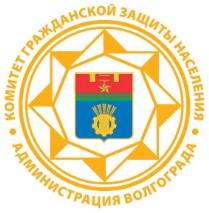 Памяткао мерах пожарной безопасности на избирательном участке для голосования